UCHWAŁA  Nr XLV/457/14RADY GMINY ZŁOTÓWz dnia 29  maja  2014 r.w sprawie wprowadzenia zmian do Wieloletniej Prognozy Finansowej Gminy Złotów na lata 2014-2029.	     Na podstawie art. 18 ust. 2 ustawy z dnia 8 marca 1990 r. o samorządzie gminnym (Dz. U. z 2013 r. poz. 594 z późn. zm), art. 226, 227, 228, 230 ust. 6, art. 231  ustawy z dnia 27 sierpnia 2009 r. o finansach publicznych (Dz. U. z 2013 r. poz. 885 z późn. zm),  Rada Gminy Złotów uchwala, co następuje:	     W uchwale Nr XL/412/13 Rady Gminy Złotów z dnia 20 grudnia 2013 r. w sprawie uchwalenia Wieloletniej Prognozy Finansowej na lata 2014-2029, zmienionej uchwałą Nr XLI/415/14  Rady Gminy Złotów z dnia 30 stycznia 2014 r.,  Nr XLII/421/13 z dnia 27 lutego 2014 r.  i Nr XLIII/434/14 z dnia 26 marca 2014 r., Nr XLIV/448/14 z dnia 24 kwietnia 2014 r. wprowadza się zmiany:	§ 1. Załącznik Nr 1 do uchwały,  stanowiący Wieloletnią Prognozę Finansową obejmującą dochody i wydatki bieżące, dochody i wydatki majątkowe, deficyt  budżetu, sposób sfinansowania deficytu,  przychody i rozchody budżetu, kwotę długu oraz sposób sfinansowania spłaty długu,  otrzymuje brzmienie zgodnie z załącznikiem nr 1 do uchwały.            § 2. Załącznik Nr 2 do uchwały, stanowiący wykaz wieloletnich przedsięwzięć finansowych, otrzymuje brzmienie, zgodnie z załącznikiem nr 2 do uchwały.              §  3. Wykonanie uchwały powierza się Wójtowi Gminy Złotów. 	 §  4.   Uchwała  wchodzi w życie z dniem podjęcia.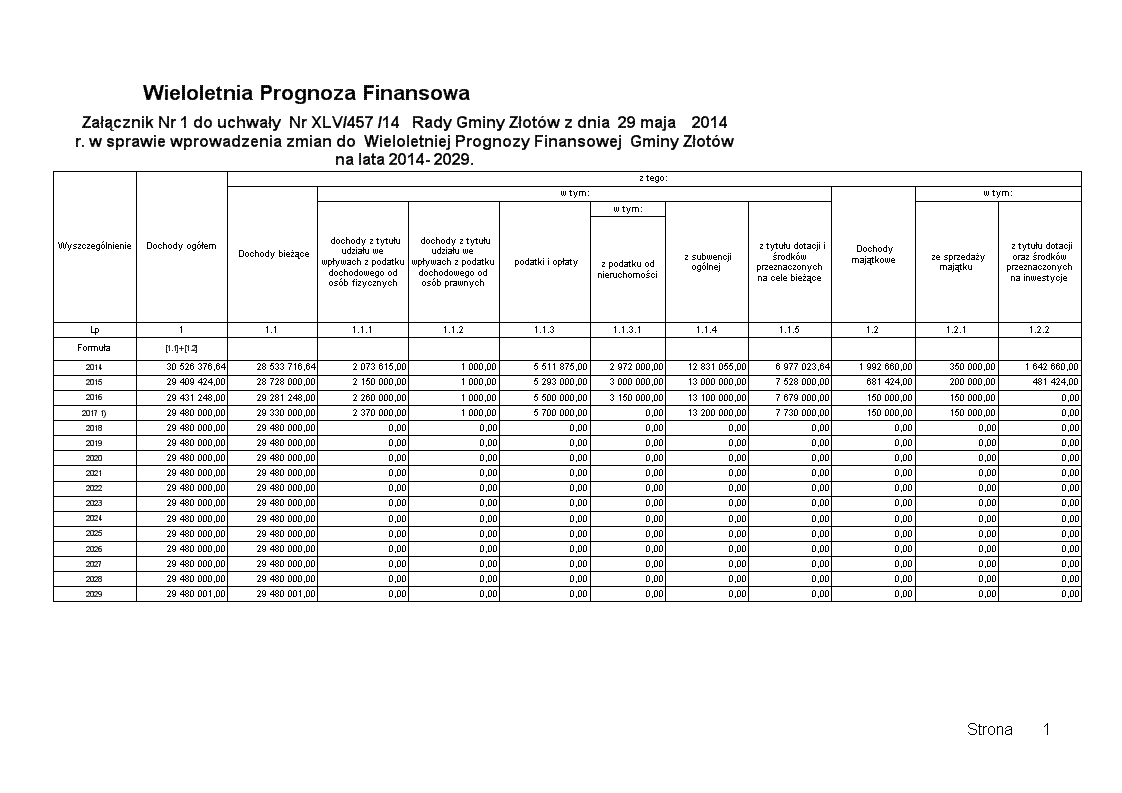 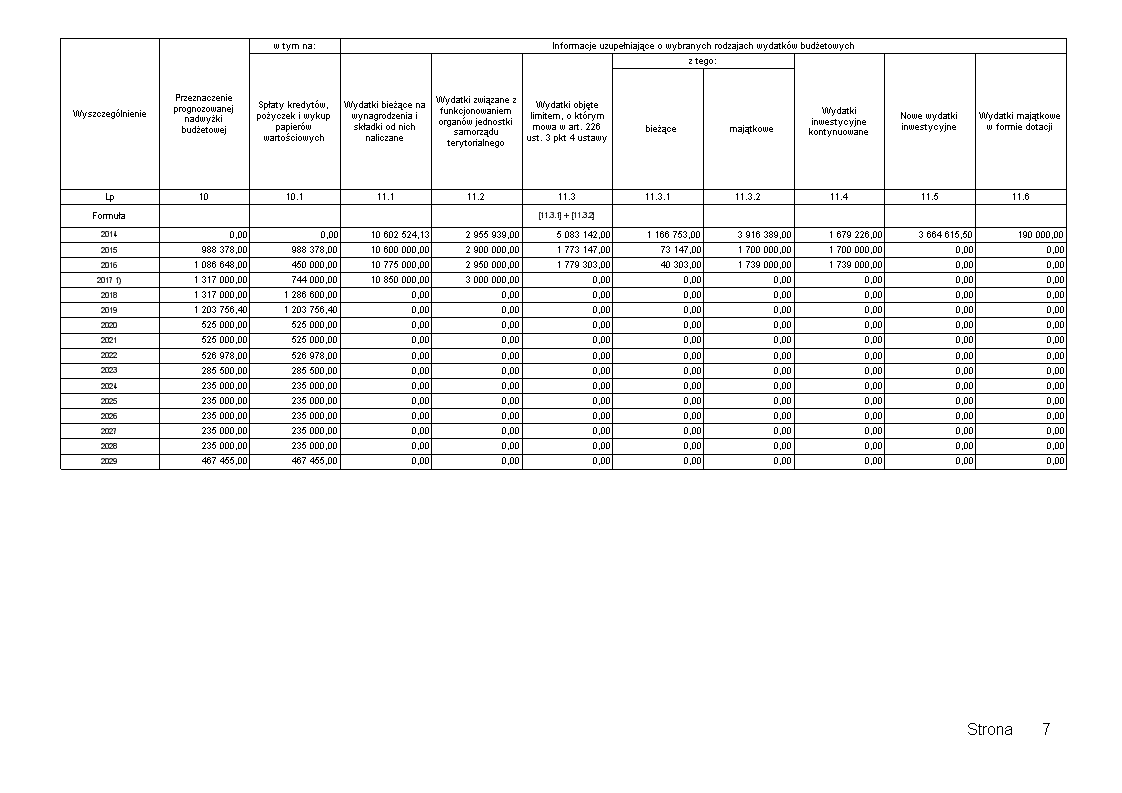 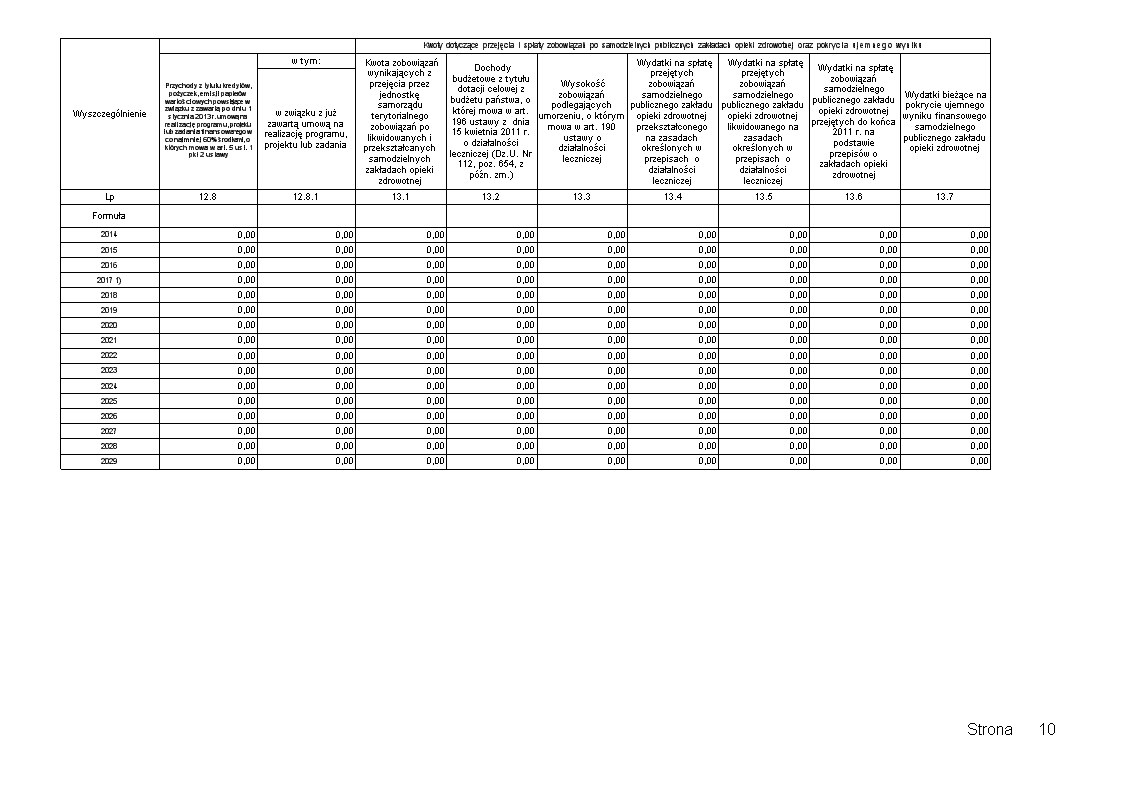 Wykaz przedsięwzięć do WPFZałącznik Nr 2 do uchwały  Nr XLV/457/14 Rady Gminy Złotów z dnia 29 maja 2014 r. w sprawie wprowadzenia zmian do  Wieloletniej Prognozy Finansowej na lata 2014 - 2029.Objaśnienia przyjętych wartościw zakresie zmian wprowadzonych do Wieloletniej Prognozy Finansowej Gminy Złotówna lata 2014-2029uchwałą Nr XLV/457/14 z dnia 29 maja 2014 r.Załącznik Nr 1  - Wieloletnia Prognoza Finansowa.Zmiany wprowadzone  do Wieloletniej Prognozy Finansowej Gminy Złotów na lata 2014-2029 dotyczą roku 2014         i są wynikiem zmian wprowadzonych do uchwały budżetowej na rok 2014:1) zarządzeniem Nr 258/14 Wójta Gminy Złotów z dnia 19 maja 2014 r.,2) uchwałą Nr XLV/458/14 Rady Gminy Złotów z dnia 29 maja 2014 r.Zmiany wprowadzone do Wieloletniej Prognozy Finansowej oraz objaśnienia zmian zawiera poniższa tabela:Załącznik Nr 2 – Wykaz przedsięwzięć do WPF.W poz. 1.1.2.1  „Budowa Sali wiejskiej wraz z wyposażeniem i zagospodarowaniem terenu w Międzybłociu”:1)  zwiększono łączne nakłady finansowe na realizację przedsięwzięcia o kwotę 9.390 zł, to jest do kwoty 582.961 zł,    z przeznaczeniem na wykonanie ogrodzenia przy budynku Sali wiejskiej,2) zwiększono limit wydatków roku 2014 o kwotę 9.390 zł, to jest do kwoty 390.841 zł. W poz. 1.1.2.5  „Zagospodarowanie brzegów jeziora Sławianowskiego”:1) zwiększono łączne  nakłady finansowe na realizację przedsięwzięcia o kwotę 28.000 zł, to jest do kwoty 416.888 zł, z przeznaczeniem w szczególności na umocnienie pobocza drogi pomiędzy ścieżką a drogą i wzmocnienie podbudowy wjazdów. 2) zwiększono limit wydatków w roku 2014 o kwotę 28.000 zł, to jest do kwoty 398.000 zł.3) w związku z już zawartą  umową  z wykonawcą na wykonanie przedsięwzięcia – zmniejszono limit zobowiązań do kwoty 28.725 zł. W poz. 1.1.2.7  „ Zagospodarowanie zbiornika wodnego w m. Pieczynek” :1) zwiększono łączne nakłady finansowe na realizację przedsięwzięcia o kwotę 6.000 zł, to jest do kwoty 76.222 zł,       z tego limit wydatków roku 2014 – o 6.000 zł, to jest do kwoty 69.022 zł. Najniższe wynagrodzenie oferowane w postępowaniu przetargowym wynosi 69.000 zł. 2) zwiększono limit zobowiązań do kwoty 69.022 zł.W poz. 1.3.2.10 Wprowadzono przedsięwzięcie o nazwie: „ Termomodernizacja budynku Sali wiejskiej                    w Józefowie” z kwotami:1) nakłady łączne – 26.656 zł,2) limit wydatków roku 2014 – 4.000 zł,3) limit zobowiązań – 4.000 zł.W poz. 1.3.2.11 Wprowadzono przedsięwzięcie o nazwie: „Termomodernizacja budynku Urzędu Gminy                  w Złotowie” z kwotami:1) nakłady łączne: 140.788 zł,2) limit wydatków roku 2014 – 60.000 zł,3) limit zobowiązań: 45.350 zł.WyszczególnienieWydatki ogółemz tego:z tego:z tego:z tego:z tego:z tego:z tego:z tego:z tego:WyszczególnienieWydatki ogółem Wydatki bieżącew tym:w tym:w tym:w tym:w tym:w tym:w tym: Wydatki majątkoweWyszczególnienieWydatki ogółem Wydatki bieżącez tytułu poręczeń i gwarancjiw tym:   na spłatę przejętych zobowiązań samodzielnego publicznego zakładu opieki zdrowotnej przekształconego na zasadach określonych w przepisach  o działalności leczniczej, w wysokości w jakiej nie podlegają sfinansowaniu dotacją z budżetu państwa  wydatki na obsługę długuw tym:w tym:w tym: Wydatki majątkoweWyszczególnienieWydatki ogółem Wydatki bieżącez tytułu poręczeń i gwarancjigwarancje i poręczenia podlegające wyłączeniu z limitu spłaty zobowiązań, o którym mowa w art. 243 ustawy    na spłatę przejętych zobowiązań samodzielnego publicznego zakładu opieki zdrowotnej przekształconego na zasadach określonych w przepisach  o działalności leczniczej, w wysokości w jakiej nie podlegają sfinansowaniu dotacją z budżetu państwa  wydatki na obsługę długuodsetki i dyskonto określone w art. 243 ust. 1 ustawy w tym:w tym: Wydatki majątkoweWyszczególnienieWydatki ogółem Wydatki bieżącez tytułu poręczeń i gwarancjigwarancje i poręczenia podlegające wyłączeniu z limitu spłaty zobowiązań, o którym mowa w art. 243 ustawy    na spłatę przejętych zobowiązań samodzielnego publicznego zakładu opieki zdrowotnej przekształconego na zasadach określonych w przepisach  o działalności leczniczej, w wysokości w jakiej nie podlegają sfinansowaniu dotacją z budżetu państwa  wydatki na obsługę długuodsetki i dyskonto określone w art. 243 ust. 1 ustawy odsetki i dyskonto podlegające wyłączeniu z limitu spłaty zobowiązań, o którym mowa w art. 243 ustawy, w terminie nie dłuższym niż 90 dni po zakończeniu programu, projektu lub zadania i otrzymaniu refundacji z tych środków (bez odsetek i dyskonta od zobowiązań na wkład krajowy)odsetki i dyskonto podlegające wyłączeniu z limitu spłaty zobowiązań, o którym mowa w art. 243 ustawy, z tytułu zobowiązań  zaciągniętych na wkład krajowy Wydatki majątkoweLp22.12.1.12.1.1.12.1.22.1.32.1.3.12.1.3.1.12.1.3.1.22.2Formuła[2.1] + [2.2]201431 267 924,6425 729 923,140,000,000,00283 634,00283 634,004 415,000,005 538 001,50201528 421 046,0026 462 620,000,000,000,00360 000,00360 000,00600,000,001 958 426,00201628 344 600,0026 544 600,000,000,000,00300 000,00300 000,000,000,001 800 000,002017 1)28 163 000,0026 963 650,000,000,000,00264 000,00264 000,000,000,001 199 350,00201828 163 000,0027 297 000,000,000,000,00218 000,00218 000,000,000,00866 000,00201928 276 243,6027 297 000,000,000,00x170 000,00170 000,000,000,00979 243,60202028 955 000,0027 297 000,000,000,00x135 000,00135 000,000,000,001 658 000,00202128 955 000,0027 297 000,000,000,00x107 000,00107 000,000,000,001 658 000,00202228 953 022,0027 297 000,000,000,00x83 000,0083 000,000,000,001 656 022,00202329 194 500,0027 297 000,000,000,00x66 000,0066 000,000,000,001 897 500,00202429 245 000,0027 297 000,000,000,00x39 000,0039 000,000,000,001 948 000,00202529 245 000,0027 297 000,000,000,00x32 000,0032 000,000,000,001 948 000,00202629 245 000,0027 297 000,000,000,00x25 000,0025 000,000,000,001 948 000,00202729 245 000,0027 297 000,000,000,00x18 000,0018 000,000,000,001 948 000,00202829 245 000,0027 297 000,000,000,00x11 000,0011 000,000,000,001 948 000,00202929 012 546,0027 297 000,000,000,00x4 000,004 000,000,000,001 715 546,00WyszczególnienieWynik budżetuPrzychody budżetuz tego:z tego:z tego:z tego:z tego:z tego:z tego:z tego:WyszczególnienieWynik budżetuPrzychody budżetu Nadwyżka budżetowa z lat ubiegłychw tym: Wolne środki, o których mowa w art. 217 ust.2 pkt 6 ustawyw tym:  Kredyty, pożyczki, emisja papierów wartościowychw tym:Inne przychody niezwiązane z zaciągnięciem długuw tym:WyszczególnienieWynik budżetuPrzychody budżetu Nadwyżka budżetowa z lat ubiegłychna pokrycie deficytu 
budżetu Wolne środki, o których mowa w art. 217 ust.2 pkt 6 ustawyna pokrycie deficytu 
budżetu  Kredyty, pożyczki, emisja papierów wartościowychna pokrycie deficytu 
budżetuInne przychody niezwiązane z zaciągnięciem długuna pokrycie deficytu 
budżetuLp344.14.1.14.24.2.14.34.3.14.44.4.1Formuła[1] -[2][4.1] + [4.2] + [4.3] + [4.4]2014-741 548,002 792 626,000,000,00425 263,00425 263,002 367 363,00316 285,000,000,002015988 378,001 200 000,000,000,000,000,001 200 000,000,000,000,0020161 086 648,00800 000,000,000,000,000,00800 000,000,000,000,002017 1)1 317 000,000,000,000,000,000,000,000,000,000,0020181 317 000,000,000,000,000,000,000,000,000,000,0020191 203 756,400,000,000,000,000,000,000,000,000,002020525 000,000,000,000,000,000,000,000,000,000,002021525 000,000,000,000,000,000,000,000,000,000,002022526 978,000,000,000,000,000,000,000,000,000,002023285 500,000,000,000,000,000,000,000,000,000,002024235 000,000,000,000,000,000,000,000,000,000,002025235 000,000,000,000,000,000,000,000,000,000,002026235 000,000,000,000,000,000,000,000,000,000,002027235 000,000,000,000,000,000,000,000,000,000,002028235 000,000,000,000,000,000,000,000,000,000,002029467 455,000,000,000,000,000,000,000,000,000,00WyszczególnienieRozchody 
budżetuz tego:z tego:z tego:z tego:z tego:z tego:WyszczególnienieRozchody 
budżetuSpłaty rat kapitałowych kredytów i pożyczek oraz wykup papierów wartościowychw tym:w tym:w tym:w tym: Inne rozchody niezwiązane ze spłatą długuWyszczególnienieRozchody 
budżetuSpłaty rat kapitałowych kredytów i pożyczek oraz wykup papierów wartościowychw tym łączna kwota przypadających na dany rok kwot ustawowych wyłączeń z limitu spłaty zobowiązań, o którym mowa w art. 243 ustawyz tego:z tego:z tego: Inne rozchody niezwiązane ze spłatą długuWyszczególnienieRozchody 
budżetuSpłaty rat kapitałowych kredytów i pożyczek oraz wykup papierów wartościowychw tym łączna kwota przypadających na dany rok kwot ustawowych wyłączeń z limitu spłaty zobowiązań, o którym mowa w art. 243 ustawykwota przypadających na dany rok kwot ustawowych wyłączeń określonych w art. 243 ust. 3 ustawykwota przypadających na dany rok kwot ustawowych wyłączeń określonych w art. 243 ust. 3a ustawykwota przypadających na dany rok kwot ustawowych wyłączeń innych niż określone w art. 243 ustawy Inne rozchody niezwiązane ze spłatą długuLp55.15.1.15.1.1.15.1.1.25.1.1.35.2Formuła[5.1] + [5.2][5.1.1.1] + [5.1.1.2] + [5.1.1.3]20142 051 078,002 051 078,00108 000,00108 000,000,000,000,0020152 188 378,002 188 378,00427 930,00427 930,000,000,000,0020161 886 648,001 886 648,000,000,000,000,000,002017 1)1 317 000,001 317 000,000,000,000,000,000,0020181 317 000,001 317 000,000,000,000,000,000,0020191 203 756,401 203 756,400,000,000,000,000,002020525 000,00525 000,000,000,000,000,000,002021525 000,00525 000,000,000,000,000,000,002022526 978,00526 978,000,000,000,000,000,002023285 500,00285 500,000,000,000,000,000,002024235 000,00235 000,000,000,000,000,000,002025235 000,00235 000,000,000,000,000,000,002026235 000,00235 000,000,000,000,000,000,002027235 000,00235 000,000,000,000,000,000,002028235 000,00235 000,000,000,000,000,000,002029467 455,00467 455,000,000,000,000,000,00WyszczególnienieKwota długuKwota zobowiązań wynikających z przejęcia przez jednostkę samorządu terytorialnego zobowiązań po likwidowanych i przekształcanych jednostkach zaliczanych do sektora  finansów publicznychRelacja zrównoważenia wydatków bieżących, o której mowa w art. 242 ustawyRelacja zrównoważenia wydatków bieżących, o której mowa w art. 242 ustawyWyszczególnienieKwota długuKwota zobowiązań wynikających z przejęcia przez jednostkę samorządu terytorialnego zobowiązań po likwidowanych i przekształcanych jednostkach zaliczanych do sektora  finansów publicznychRóżnica między dochodami bieżącymi a  wydatkami bieżącymiRóżnica między dochodami bieżącymi, skorygowanymi o środki a wydatkami bieżącymi, pomniejszonymi 
o wydatkiLp678.18.2Formuła[1.1] - [2.1][1.1] + [4.1] + [4.2] - ([2.1] - [2.1.2])20149 417 715,400,002 803 793,503 229 056,5020158 429 337,400,002 265 380,002 265 380,0020167 342 689,400,002 736 648,002 736 648,002017 1)6 025 689,400,002 366 350,002 366 350,0020184 708 689,400,002 183 000,002 183 000,0020193 504 933,000,002 183 000,002 183 000,0020202 979 933,000,002 183 000,002 183 000,0020212 454 933,000,002 183 000,002 183 000,0020221 927 955,000,002 183 000,002 183 000,0020231 642 455,000,002 183 000,002 183 000,0020241 407 455,000,002 183 000,002 183 000,0020251 172 455,000,002 183 000,002 183 000,002026937 455,000,002 183 000,002 183 000,002027702 455,000,002 183 000,002 183 000,002028467 455,000,002 183 000,002 183 000,0020290,000,002 183 001,002 183 001,00WyszczególnienieWskaźnik spłaty zobowiązańWskaźnik spłaty zobowiązańWskaźnik spłaty zobowiązańWskaźnik spłaty zobowiązańWskaźnik spłaty zobowiązańWskaźnik spłaty zobowiązańWskaźnik spłaty zobowiązańWskaźnik spłaty zobowiązańWskaźnik spłaty zobowiązańWyszczególnienieWskaźnik planowanej łącznej kwoty spłaty zobowiązań, o której mowa w art. 243 ust. 1 ustawy do dochodów, bez uwzględnienia zobowiązań związku współtworzonego przez jednostkę samorządu terytorialnego  i bez uwzględniania ustawowych wyłączeń przypadających na dany rok.Wskaźnik planowanej łącznej kwoty spłaty zobowiązań, o której mowa w art. 243 ust. 1 ustawy do dochodów, bez uwzględnienia zobowiązań związku współtworzonego przez jednostkę samorządu terytorialnego, po uwzględnieniu ustawowych wyłączeń przypadających na dany rokKwota zobowiązań związku współtworzonego przez jednostkę samorządu terytorialnego przypadających do spłaty w danym roku budżetowym, podlegająca doliczeniu zgodnie z art. 244 ustawyWskaźnik planowanej łącznej kwoty spłaty zobowiązań, o której mowa w art. 243 ust. 1 ustawy do dochodów, po uwzględnieniu zobowiązań związku współtworzonego przez jednostkę samorządu terytorialnego oraz po uwzględnieniu ustawowych wyłączeń przypadających na dany rokWskaźnik dochodów bieżących powiększonych o dochody ze sprzedaży majątku oraz pomniejszonych o wydatki bieżące, do dochodów budżetu, ustalony dla danego roku (wskaźnik jednoroczny) Dopuszczalny wskaźnik spłaty zobowiązań określony w art. 243 ustawy, po uwzględnieniu ustawowych wyłączeń , obliczony w oparciu o plan 3 kwartału roku poprzedzającego pierwszy rok prognozy (wskaźnik ustalony w oparciu o średnią arytmetyczną z 3 poprzednich lat)Dopuszczalny wskaźnik spłaty zobowiązań określony w art. 243 ustawy, po uwzględnieniu ustawowych wyłączeń, obliczony w oparciu o wykonanie roku poprzedzającego pierwszy rok prognozy (wskaźnik ustalony w oparciu o średnią arytmetyczną z 3 poprzednich lat)Informacja o spełnieniu wskaźnika spłaty zobowiązań określonego w art. 243 ustawy, po uwzględnieniu zobowiązań związku współtworzonego przez jednostkę samorządu terytorialnego oraz po uwzględnieniu ustawowych wyłączeń, obliczonego w oparciu o plan 3 kwartałów roku poprzedzającego rok budżetowyInformacja o spełnieniu wskaźnika spłaty zobowiązań określonego w art. 243 ustawy, po uwzględnieniu zobowiązań związku współtworzonego przez jednostkę samorządu terytorialnego oraz po uwzględnieniu ustawowych wyłączeń, obliczonego w oparciu o wykonanie roku poprzedzającego rok budżetowyLp9.19.29.39.49.59.69.6.19.79.7.1Formuła([2.1.1.] + [2.1.3.1] + [5.1] ) / [1](([2.1.1] - [2.1.1.1])
 + ([2.1.3.1] - [2.1.3.1.1] - [2.1.3.1.2]) 
+ ([5.1] - [5.1.1]) ) 
/ ([1] - [15.1.1])(([2.1.1]-[2.1.1.1]) + ([2.1.3.1]-[2.1.3.1.1]-[2.1.3.1.2])+([5.1]-[5.1.1])+[9.5]) /([1]-[15.1.1])(([1.1] - [15.1.1])+[1.2.1] - ([2.1]-[2.1.2]-[15.2]))/ ([1]-[15.1.1])średnia z trzech poprzednich lat [9.5]średnia z trzech poprzednich lat [9.5][9.4]<=[9.6][9.4]<=[9.6.1]20147,65%7,28%0,007,28%10,33%9,80%10,98%TAKTAK20158,67%7,21%0,007,21%8,38%10,12%11,30%TAKTAK20167,43%7,43%0,007,43%9,81%8,73%9,91%TAKTAK2017 1)5,36%5,36%0,005,36%8,54%9,51%9,51%TAKTAK20185,21%5,21%0,005,21%7,41%8,91%8,91%TAKTAK20194,66%4,66%0,004,66%7,41%8,59%8,59%TAKTAK20202,24%2,24%0,002,24%7,41%7,79%7,79%TAKTAK20212,14%2,14%0,002,14%7,41%7,41%7,41%TAKTAK20222,07%2,07%0,002,07%7,41%7,41%7,41%TAKTAK20231,19%1,19%0,001,19%7,41%7,41%7,41%TAKTAK20240,93%0,93%0,000,93%7,41%7,41%7,41%TAKTAK20250,91%0,91%0,000,91%7,41%7,41%7,41%TAKTAK20260,88%0,88%0,000,88%7,41%7,41%7,41%TAKTAK20270,86%0,86%0,000,86%7,41%7,41%7,41%TAKTAK20280,83%0,83%0,000,83%7,41%7,41%7,41%TAKTAK20291,60%1,60%0,001,60%7,41%7,41%7,41%TAKTAKWyszczególnienieFinansowanie programów, projektów lub zadań realizowanych z udziałem środków, o których mowa w art. 5 ust. 1 pkt 2 i 3 ustawyFinansowanie programów, projektów lub zadań realizowanych z udziałem środków, o których mowa w art. 5 ust. 1 pkt 2 i 3 ustawyFinansowanie programów, projektów lub zadań realizowanych z udziałem środków, o których mowa w art. 5 ust. 1 pkt 2 i 3 ustawyFinansowanie programów, projektów lub zadań realizowanych z udziałem środków, o których mowa w art. 5 ust. 1 pkt 2 i 3 ustawyFinansowanie programów, projektów lub zadań realizowanych z udziałem środków, o których mowa w art. 5 ust. 1 pkt 2 i 3 ustawyFinansowanie programów, projektów lub zadań realizowanych z udziałem środków, o których mowa w art. 5 ust. 1 pkt 2 i 3 ustawyFinansowanie programów, projektów lub zadań realizowanych z udziałem środków, o których mowa w art. 5 ust. 1 pkt 2 i 3 ustawyFinansowanie programów, projektów lub zadań realizowanych z udziałem środków, o których mowa w art. 5 ust. 1 pkt 2 i 3 ustawyFinansowanie programów, projektów lub zadań realizowanych z udziałem środków, o których mowa w art. 5 ust. 1 pkt 2 i 3 ustawyWyszczególnienie Dochody bieżące  na programy, projekty lub zadania finansowane z udziałem środków, o których mowa w art. 5 ust. 1 pkt 2 i 3 ustawyw tym:w tym: Dochody majątkowe  na programy, projekty lub zadania finansowane z udziałem środków, o których mowa w art. 5 ust. 1 pkt 2 i 3 ustawyw tym:w tym: Wydatki bieżące na programy, projekty lub zadania finansowane z udziałem środków, o których mowa w art. 5 ust. 1 pkt 2 i 3 ustawyw tym:  Wydatki bieżące na realizację programu, projektu lub zadania wynikające wyłącznie z zawartych umów z podmiotem dysponującym środkami, o których mowa w art. 5 ust. 1 pkt 2 ustawy Wyszczególnienie Dochody bieżące  na programy, projekty lub zadania finansowane z udziałem środków, o których mowa w art. 5 ust. 1 pkt 2 i 3 ustawyśrodki określone w art. 5 ust. 1 pkt 2 ustawyw tym: Dochody majątkowe  na programy, projekty lub zadania finansowane z udziałem środków, o których mowa w art. 5 ust. 1 pkt 2 i 3 ustawyśrodki określone w art. 5 ust. 1 pkt 2 ustawyw tym: Wydatki bieżące na programy, projekty lub zadania finansowane z udziałem środków, o których mowa w art. 5 ust. 1 pkt 2 i 3 ustawyfinansowane środkami określonymi w art. 5 ust. 1 pkt 2 ustawy   Wydatki bieżące na realizację programu, projektu lub zadania wynikające wyłącznie z zawartych umów z podmiotem dysponującym środkami, o których mowa w art. 5 ust. 1 pkt 2 ustawy Wyszczególnienie Dochody bieżące  na programy, projekty lub zadania finansowane z udziałem środków, o których mowa w art. 5 ust. 1 pkt 2 i 3 ustawyśrodki określone w art. 5 ust. 1 pkt 2 ustawyśrodki określone w art. 5 ust. 1 pkt 2 ustawy wynikające wyłącznie z  zawartych umów na realizację programu, projektu lub 
zadania Dochody majątkowe  na programy, projekty lub zadania finansowane z udziałem środków, o których mowa w art. 5 ust. 1 pkt 2 i 3 ustawyśrodki określone w art. 5 ust. 1 pkt 2 ustawyśrodki określone w art. 5 ust. 1 pkt 2 ustawy wynikające wyłącznie z zawartych umów na realizację programu, projektu lub zadania Wydatki bieżące na programy, projekty lub zadania finansowane z udziałem środków, o których mowa w art. 5 ust. 1 pkt 2 i 3 ustawyfinansowane środkami określonymi w art. 5 ust. 1 pkt 2 ustawy   Wydatki bieżące na realizację programu, projektu lub zadania wynikające wyłącznie z zawartych umów z podmiotem dysponującym środkami, o których mowa w art. 5 ust. 1 pkt 2 ustawy Lp12.112.1.112.1.1.112.212.2.112.2.1.112.312.3.112.3.2Formuła2014665 516,00567 270,00567 270,001 582 660,001 417 210,551 417 210,55683 112,00556 725,00556 725,0020150,000,000,00481 424,00481 424,00481 424,000,000,000,0020160,000,000,000,000,000,000,000,000,002017 1)0,000,000,000,000,000,000,000,000,0020180,000,000,000,000,000,000,000,000,0020190,000,000,000,000,000,000,000,000,0020200,000,000,000,000,000,000,000,000,0020210,000,000,000,000,000,000,000,000,0020220,000,000,000,000,000,000,000,000,0020230,000,000,000,000,000,000,000,000,0020240,000,000,000,000,000,000,000,000,0020250,000,000,000,000,000,000,000,000,0020260,000,000,000,000,000,000,000,000,0020270,000,000,000,000,000,000,000,000,0020280,000,000,000,000,000,000,000,000,0020290,000,000,000,000,000,000,000,000,00WyszczególnienieWyszczególnienie Wydatki majątkowe na programy, projekty lub zadania finansowane z udziałem środków, o których mowa w art. 5 ust. 1 pkt 2 i 3 ustawyw tym:  Wydatki majątkowe na realizację programu, projektu lub zadania wynikające wyłącznie z zawartych umów z podmiotem dysponującym środkami, o których mowa w art. 5 ust. 1 pkt 2 ustawy Wydatki na wkład krajowy w związku z umową na realizację programu, projektu lub zadania finansowanego z udziałem środków, o których mowa w art. 5 ust. 1 pkt 2 ustawy bez względu na stopień finansowania tymi środkami w tym:Wydatki na wkład krajowy w związku z zawartą po dniu 1 stycznia 2013 r. umową na realizację programu, projektu lub zadania finansowanego w co najmniej 60% środkami, o których mowa w art. 5 ust. 1 pkt 2 ustawyw tym:Przychody z tytułu kredytów, pożyczek, emisji papierów wartościowych powstające w związku z umową na realizację programu, projektu lub zadania finansowanego z udziałem środków, o których mowa w art. 5 ust. 1 pkt 2 ustawy bez względu na stopień finansowania tymi środkamiw tym:Wyszczególnienie Wydatki majątkowe na programy, projekty lub zadania finansowane z udziałem środków, o których mowa w art. 5 ust. 1 pkt 2 i 3 ustawyfinansowane środkami określonymi w art. 5 ust. 1 pkt 2 ustawy  Wydatki majątkowe na realizację programu, projektu lub zadania wynikające wyłącznie z zawartych umów z podmiotem dysponującym środkami, o których mowa w art. 5 ust. 1 pkt 2 ustawy Wydatki na wkład krajowy w związku z umową na realizację programu, projektu lub zadania finansowanego z udziałem środków, o których mowa w art. 5 ust. 1 pkt 2 ustawy bez względu na stopień finansowania tymi środkami w związku z już zawartą umową na realizację programu, projektu lub zadania Wydatki na wkład krajowy w związku z zawartą po dniu 1 stycznia 2013 r. umową na realizację programu, projektu lub zadania finansowanego w co najmniej 60% środkami, o których mowa w art. 5 ust. 1 pkt 2 ustawyw związku z już zawartą umową na realizację programu, projektu lub zadaniaPrzychody z tytułu kredytów, pożyczek, emisji papierów wartościowych powstające w związku z umową na realizację programu, projektu lub zadania finansowanego z udziałem środków, o których mowa w art. 5 ust. 1 pkt 2 ustawy bez względu na stopień finansowania tymi środkamiw związku z już zawartą umową na realizację programu, projektu lub zadaniaLp12.412.4.112.4.212.512.5.112.612.6.112.712.7.1Formuła20142 831 110,501 686 529,751 686 529,751 144 580,751 144 580,750,000,00427 930,00427 930,0020150,000,000,000,000,000,000,000,000,0020160,000,000,000,000,000,000,000,000,002017 1)0,000,000,000,000,000,000,000,000,0020180,000,000,000,000,000,000,000,000,0020190,000,000,000,000,000,000,000,000,0020200,000,000,000,000,000,000,000,000,0020210,000,000,000,000,000,000,000,000,0020220,000,000,000,000,000,000,000,000,0020230,000,000,000,000,000,000,000,000,0020240,000,000,000,000,000,000,000,000,0020250,000,000,000,000,000,000,000,000,0020260,000,000,000,000,000,000,000,000,0020270,000,000,000,000,000,000,000,000,0020280,000,000,000,000,000,000,000,000,0020290,000,000,000,000,000,000,000,000,00WyszczególnienieDane uzupełniające o długu i jego spłacieDane uzupełniające o długu i jego spłacieDane uzupełniające o długu i jego spłacieDane uzupełniające o długu i jego spłacieDane uzupełniające o długu i jego spłacieDane uzupełniające o długu i jego spłacieDane uzupełniające o długu i jego spłacieDane dotyczące emitowanych obligacji przychodowychDane dotyczące emitowanych obligacji przychodowychDane dotyczące emitowanych obligacji przychodowychWyszczególnienie Spłaty rat kapitałowych oraz wykup papierów wartościowych, o których mowa w pkt. 5.1., wynikające wyłącznie z tytułu zobowiązań już zaciągniętych Kwota długu, którego planowana spłata dokona się z wydatków 
budżetu Wydatki zmniejszające 
długw tym:w tym:w tym:Wynik operacji niekasowych wpływających na kwotę długu ( m.in. umorzenia, różnice kursowe)Środki z przedsięwzięcia gromadzone na rachunku bankowymw tym: Wydatki bieżące z tytułu świadczenia emitenta należnego obligatariuszom,  nieuwzględniane  w limicie spłaty zobowiązań, o którym mowa w art. 243 ustawyWyszczególnienie Spłaty rat kapitałowych oraz wykup papierów wartościowych, o których mowa w pkt. 5.1., wynikające wyłącznie z tytułu zobowiązań już zaciągniętych Kwota długu, którego planowana spłata dokona się z wydatków 
budżetu Wydatki zmniejszające 
długspłata zobowiązań wymagalnych z lat poprzednich, innych niż w poz. 14.3.3  związane z umowami zaliczanymi do tytułów dłużnych wliczanych do państwowego długu publicznego  wypłaty z tytułu wymagalnych poręczeń i gwarancjiWynik operacji niekasowych wpływających na kwotę długu ( m.in. umorzenia, różnice kursowe)Środki z przedsięwzięcia gromadzone na rachunku bankowymśrodki na zaspokojenie roszczeń obligatariuszyWydatki bieżące z tytułu świadczenia emitenta należnego obligatariuszom,  nieuwzględniane  w limicie spłaty zobowiązań, o którym mowa w art. 243 ustawyLp14.114.214.314.3.114.3.214.3.314.415.115.1.115.2Formuła20142 051 078,000,003 126,113 126,110,000,000,000,000,00 0,0020151 610 448,000,000,000,000,000,000,000,000,00 0,0020161 656 648,000,000,000,000,000,000,000,000,00 0,002017 1)1 037 000,000,000,000,000,000,000,000,000,00 0,0020181 037 000,000,000,000,000,000,000,000,000,00 0,002019923 756,400,000,000,000,000,000,000,000,00 0,002020245 000,000,000,000,000,000,000,000,000,000,002021245 000,000,000,000,000,000,000,000,000,00 0,002022245 000,000,000,000,000,000,000,000,000,00 0,00202350 500,000,000,000,000,000,000,000,000,00 0,0020240,000,000,000,000,000,000,000,000,00 0,0020250,000,000,000,000,000,000,000,000,00 0,0020260,000,000,000,000,000,000,000,000,00 0,0020270,000,000,000,000,000,000,000,000,00 0,0020280,000,000,000,000,000,000,000,000,00 0,0020290,000,000,000,000,000,000,000,000,00 0,00Lp.Nazwa i celNazwa i celNazwa i celJednostka odpowiedzialna lub koordynującaOkres realizacjiOkres realizacjiOkres realizacjiOkres realizacjiŁączne nakłady finansoweLimit 2014Limit 2015Limit 2016Limit 2017Limit zobowiązańLp.Nazwa i celNazwa i celNazwa i celJednostka odpowiedzialna lub koordynującaododdodoŁączne nakłady finansoweLimit 2014Limit 2015Limit 2016Limit 2017Limit zobowiązań1Wydatki na przedsięwzięcia-ogółem (1.1+1.2+1.3)Wydatki na przedsięwzięcia-ogółem (1.1+1.2+1.3)Wydatki na przedsięwzięcia-ogółem (1.1+1.2+1.3)Wydatki na przedsięwzięcia-ogółem (1.1+1.2+1.3)Wydatki na przedsięwzięcia-ogółem (1.1+1.2+1.3)Wydatki na przedsięwzięcia-ogółem (1.1+1.2+1.3)Wydatki na przedsięwzięcia-ogółem (1.1+1.2+1.3)Wydatki na przedsięwzięcia-ogółem (1.1+1.2+1.3)9 762 5565 083 1421 773 1471 779 30305 471 9951.a- wydatki bieżące- wydatki bieżące- wydatki bieżące- wydatki bieżące- wydatki bieżące- wydatki bieżące- wydatki bieżące- wydatki bieżące1 545 1951 166 75373 14740 3030683 1111.b- wydatki majątkowe- wydatki majątkowe- wydatki majątkowe- wydatki majątkowe- wydatki majątkowe- wydatki majątkowe- wydatki majątkowe- wydatki majątkowe8 217 3613 916 3891 700 0001 739 00004 788 8841.1Wydatki na programy, projekty lub zadania związane z programami realizowanymi z udziałem środków, o których mowa w art.5 ust.1 pkt 2 i 3 ustawy z dnia 27 sierpnia 2009.r. o finansach publicznych (Dz.U.Nr 157, poz.1240,z późn.zm.), z tego:Wydatki na programy, projekty lub zadania związane z programami realizowanymi z udziałem środków, o których mowa w art.5 ust.1 pkt 2 i 3 ustawy z dnia 27 sierpnia 2009.r. o finansach publicznych (Dz.U.Nr 157, poz.1240,z późn.zm.), z tego:Wydatki na programy, projekty lub zadania związane z programami realizowanymi z udziałem środków, o których mowa w art.5 ust.1 pkt 2 i 3 ustawy z dnia 27 sierpnia 2009.r. o finansach publicznych (Dz.U.Nr 157, poz.1240,z późn.zm.), z tego:Wydatki na programy, projekty lub zadania związane z programami realizowanymi z udziałem środków, o których mowa w art.5 ust.1 pkt 2 i 3 ustawy z dnia 27 sierpnia 2009.r. o finansach publicznych (Dz.U.Nr 157, poz.1240,z późn.zm.), z tego:Wydatki na programy, projekty lub zadania związane z programami realizowanymi z udziałem środków, o których mowa w art.5 ust.1 pkt 2 i 3 ustawy z dnia 27 sierpnia 2009.r. o finansach publicznych (Dz.U.Nr 157, poz.1240,z późn.zm.), z tego:Wydatki na programy, projekty lub zadania związane z programami realizowanymi z udziałem środków, o których mowa w art.5 ust.1 pkt 2 i 3 ustawy z dnia 27 sierpnia 2009.r. o finansach publicznych (Dz.U.Nr 157, poz.1240,z późn.zm.), z tego:Wydatki na programy, projekty lub zadania związane z programami realizowanymi z udziałem środków, o których mowa w art.5 ust.1 pkt 2 i 3 ustawy z dnia 27 sierpnia 2009.r. o finansach publicznych (Dz.U.Nr 157, poz.1240,z późn.zm.), z tego:Wydatki na programy, projekty lub zadania związane z programami realizowanymi z udziałem środków, o których mowa w art.5 ust.1 pkt 2 i 3 ustawy z dnia 27 sierpnia 2009.r. o finansach publicznych (Dz.U.Nr 157, poz.1240,z późn.zm.), z tego:4 434 1613 792 05115 349001 475 3621.1Wydatki na programy, projekty lub zadania związane z programami realizowanymi z udziałem środków, o których mowa w art.5 ust.1 pkt 2 i 3 ustawy z dnia 27 sierpnia 2009.r. o finansach publicznych (Dz.U.Nr 157, poz.1240,z późn.zm.), z tego:Wydatki na programy, projekty lub zadania związane z programami realizowanymi z udziałem środków, o których mowa w art.5 ust.1 pkt 2 i 3 ustawy z dnia 27 sierpnia 2009.r. o finansach publicznych (Dz.U.Nr 157, poz.1240,z późn.zm.), z tego:Wydatki na programy, projekty lub zadania związane z programami realizowanymi z udziałem środków, o których mowa w art.5 ust.1 pkt 2 i 3 ustawy z dnia 27 sierpnia 2009.r. o finansach publicznych (Dz.U.Nr 157, poz.1240,z późn.zm.), z tego:Wydatki na programy, projekty lub zadania związane z programami realizowanymi z udziałem środków, o których mowa w art.5 ust.1 pkt 2 i 3 ustawy z dnia 27 sierpnia 2009.r. o finansach publicznych (Dz.U.Nr 157, poz.1240,z późn.zm.), z tego:Wydatki na programy, projekty lub zadania związane z programami realizowanymi z udziałem środków, o których mowa w art.5 ust.1 pkt 2 i 3 ustawy z dnia 27 sierpnia 2009.r. o finansach publicznych (Dz.U.Nr 157, poz.1240,z późn.zm.), z tego:Wydatki na programy, projekty lub zadania związane z programami realizowanymi z udziałem środków, o których mowa w art.5 ust.1 pkt 2 i 3 ustawy z dnia 27 sierpnia 2009.r. o finansach publicznych (Dz.U.Nr 157, poz.1240,z późn.zm.), z tego:Wydatki na programy, projekty lub zadania związane z programami realizowanymi z udziałem środków, o których mowa w art.5 ust.1 pkt 2 i 3 ustawy z dnia 27 sierpnia 2009.r. o finansach publicznych (Dz.U.Nr 157, poz.1240,z późn.zm.), z tego:Wydatki na programy, projekty lub zadania związane z programami realizowanymi z udziałem środków, o których mowa w art.5 ust.1 pkt 2 i 3 ustawy z dnia 27 sierpnia 2009.r. o finansach publicznych (Dz.U.Nr 157, poz.1240,z późn.zm.), z tego:4 434 1613 792 05115 349001 475 3621.1.1- wydatki bieżące- wydatki bieżące- wydatki bieżące- wydatki bieżące- wydatki bieżące- wydatki bieżące- wydatki bieżące- wydatki bieżące708 694683 11215 34900683 1111.1.1.1Modernizacja oddziałów przedszkolnych przy szkołach podstawowych w Gminie Złotów - Zmniejszanie nierówności w stopniu upowszechnienia edukacji przedszkolnejModernizacja oddziałów przedszkolnych przy szkołach podstawowych w Gminie Złotów - Zmniejszanie nierówności w stopniu upowszechnienia edukacji przedszkolnejModernizacja oddziałów przedszkolnych przy szkołach podstawowych w Gminie Złotów - Zmniejszanie nierówności w stopniu upowszechnienia edukacji przedszkolnejUrząd Gminy Złotów2 0132 0132 0142 014654 971654 971000654 9711.1.1.1Modernizacja oddziałów przedszkolnych przy szkołach podstawowych w Gminie Złotów - Zmniejszanie nierówności w stopniu upowszechnienia edukacji przedszkolnejModernizacja oddziałów przedszkolnych przy szkołach podstawowych w Gminie Złotów - Zmniejszanie nierówności w stopniu upowszechnienia edukacji przedszkolnejModernizacja oddziałów przedszkolnych przy szkołach podstawowych w Gminie Złotów - Zmniejszanie nierówności w stopniu upowszechnienia edukacji przedszkolnejUrząd Gminy Złotów2 0132 0132 0142 014654 971654 971000654 9711.1.1.2Pomoc dla przedszkolaków z Gminy Złotów – wkład własny pieniężny – dowóz uczniów do przedszkola w Zalesiu zgodnie z umową partnerską na rzecz realizacji projektu POKL - wzrost udziału dzieci z terenu Gminy Złotów w edukacji przedszkolnej i wyrównanie szans edukacyjnych poprzez organizacje nowej grupy dzieci oraz dodatkowych zajęć edukacyjnych w przedszkolu w ZalesiuPomoc dla przedszkolaków z Gminy Złotów – wkład własny pieniężny – dowóz uczniów do przedszkola w Zalesiu zgodnie z umową partnerską na rzecz realizacji projektu POKL - wzrost udziału dzieci z terenu Gminy Złotów w edukacji przedszkolnej i wyrównanie szans edukacyjnych poprzez organizacje nowej grupy dzieci oraz dodatkowych zajęć edukacyjnych w przedszkolu w ZalesiuPomoc dla przedszkolaków z Gminy Złotów – wkład własny pieniężny – dowóz uczniów do przedszkola w Zalesiu zgodnie z umową partnerską na rzecz realizacji projektu POKL - wzrost udziału dzieci z terenu Gminy Złotów w edukacji przedszkolnej i wyrównanie szans edukacyjnych poprzez organizacje nowej grupy dzieci oraz dodatkowych zajęć edukacyjnych w przedszkolu w ZalesiuStowarzyszenie „Wspólnie możemy więcej” z siedzibą  w Zalesiu201320132015201553 72328 14115 3490028 1401.1.2- wydatki majątkowe- wydatki majątkowe- wydatki majątkowe- wydatki majątkowe- wydatki majątkowe- wydatki majątkowe- wydatki majątkowe- wydatki majątkowe3 725 4673 108 939000792 2511.1.2.1Budowa sali wiejskiej wraz z wyposażeniem i zagospodarowaniem terenu w Międzybłociu - Polepszenie wizerunku miejscowości, podniesienie poziomu życia lokalnej społeczności, rozwoju społeczno-kulturowego oraz pobudzenia aktywności sportowo-rekreacyjnej.Budowa sali wiejskiej wraz z wyposażeniem i zagospodarowaniem terenu w Międzybłociu - Polepszenie wizerunku miejscowości, podniesienie poziomu życia lokalnej społeczności, rozwoju społeczno-kulturowego oraz pobudzenia aktywności sportowo-rekreacyjnej.Budowa sali wiejskiej wraz z wyposażeniem i zagospodarowaniem terenu w Międzybłociu - Polepszenie wizerunku miejscowości, podniesienie poziomu życia lokalnej społeczności, rozwoju społeczno-kulturowego oraz pobudzenia aktywności sportowo-rekreacyjnej.Urząd Gminy Złotów2 0122 0122 0142 014582 961390 8410003 2271.1.2.1Budowa sali wiejskiej wraz z wyposażeniem i zagospodarowaniem terenu w Międzybłociu - Polepszenie wizerunku miejscowości, podniesienie poziomu życia lokalnej społeczności, rozwoju społeczno-kulturowego oraz pobudzenia aktywności sportowo-rekreacyjnej.Budowa sali wiejskiej wraz z wyposażeniem i zagospodarowaniem terenu w Międzybłociu - Polepszenie wizerunku miejscowości, podniesienie poziomu życia lokalnej społeczności, rozwoju społeczno-kulturowego oraz pobudzenia aktywności sportowo-rekreacyjnej.Budowa sali wiejskiej wraz z wyposażeniem i zagospodarowaniem terenu w Międzybłociu - Polepszenie wizerunku miejscowości, podniesienie poziomu życia lokalnej społeczności, rozwoju społeczno-kulturowego oraz pobudzenia aktywności sportowo-rekreacyjnej.Urząd Gminy Złotów2 0122 0122 0142 014582 961390 8410003 2271.1.2.2Budowa sieci kanalizacji sanitarnej w m. Skic - Poprawa stanu środowiska naturalnego, czystości wód i gleby dzięki redukcji ładunku zanieczyszczeń wprowadzanych do środowiska, co osiągnięte zostanie poprzez eliminacje niekontrolowanego odprowadzania ścieków do wód czy gruntu.Budowa sieci kanalizacji sanitarnej w m. Skic - Poprawa stanu środowiska naturalnego, czystości wód i gleby dzięki redukcji ładunku zanieczyszczeń wprowadzanych do środowiska, co osiągnięte zostanie poprzez eliminacje niekontrolowanego odprowadzania ścieków do wód czy gruntu.Budowa sieci kanalizacji sanitarnej w m. Skic - Poprawa stanu środowiska naturalnego, czystości wód i gleby dzięki redukcji ładunku zanieczyszczeń wprowadzanych do środowiska, co osiągnięte zostanie poprzez eliminacje niekontrolowanego odprowadzania ścieków do wód czy gruntu.Urząd Gminy Złotów2 0122 0122 0142 0141 131 546847 40800013 1281.1.2.2Budowa sieci kanalizacji sanitarnej w m. Skic - Poprawa stanu środowiska naturalnego, czystości wód i gleby dzięki redukcji ładunku zanieczyszczeń wprowadzanych do środowiska, co osiągnięte zostanie poprzez eliminacje niekontrolowanego odprowadzania ścieków do wód czy gruntu.Budowa sieci kanalizacji sanitarnej w m. Skic - Poprawa stanu środowiska naturalnego, czystości wód i gleby dzięki redukcji ładunku zanieczyszczeń wprowadzanych do środowiska, co osiągnięte zostanie poprzez eliminacje niekontrolowanego odprowadzania ścieków do wód czy gruntu.Budowa sieci kanalizacji sanitarnej w m. Skic - Poprawa stanu środowiska naturalnego, czystości wód i gleby dzięki redukcji ładunku zanieczyszczeń wprowadzanych do środowiska, co osiągnięte zostanie poprzez eliminacje niekontrolowanego odprowadzania ścieków do wód czy gruntu.Urząd Gminy Złotów2 0122 0122 0142 0141 131 546847 40800013 128Lp.Lp.Nazwa i cel:Nazwa i cel:Nazwa i cel:Jednostka odpowiedzialna lub koordynującaOkres realizacjiOkres realizacjiOkres realizacjiOkres realizacjiŁączne nakłady finansoweLimit 2014Limit 2015Limit 2016Limit 2017Limit zobowiązańLp.Lp.Nazwa i cel:Nazwa i cel:Nazwa i cel:Jednostka odpowiedzialna lub koordynującaododdodoŁączne nakłady finansoweLimit 2014Limit 2015Limit 2016Limit 2017Limit zobowiązań1.1.2.31.1.2.3Budowa sieci kanalizacji sanitarnej w m. Zalesie - Poprawa stanu środowiska naturalnego, czystości wód i gleby dzięki redukcji ładunku zanieczyszczeń wprowadzanych do środowiska, co osiągnięte zostanie poprzez eliminacje niekontrolowanego odprowadzania ścieków do wód czy gruntu.Budowa sieci kanalizacji sanitarnej w m. Zalesie - Poprawa stanu środowiska naturalnego, czystości wód i gleby dzięki redukcji ładunku zanieczyszczeń wprowadzanych do środowiska, co osiągnięte zostanie poprzez eliminacje niekontrolowanego odprowadzania ścieków do wód czy gruntu.Budowa sieci kanalizacji sanitarnej w m. Zalesie - Poprawa stanu środowiska naturalnego, czystości wód i gleby dzięki redukcji ładunku zanieczyszczeń wprowadzanych do środowiska, co osiągnięte zostanie poprzez eliminacje niekontrolowanego odprowadzania ścieków do wód czy gruntu.Urząd Gminy Złotów2 0132 0132 0142 014724 031674 031000113 7381.1.2.31.1.2.3Budowa sieci kanalizacji sanitarnej w m. Zalesie - Poprawa stanu środowiska naturalnego, czystości wód i gleby dzięki redukcji ładunku zanieczyszczeń wprowadzanych do środowiska, co osiągnięte zostanie poprzez eliminacje niekontrolowanego odprowadzania ścieków do wód czy gruntu.Budowa sieci kanalizacji sanitarnej w m. Zalesie - Poprawa stanu środowiska naturalnego, czystości wód i gleby dzięki redukcji ładunku zanieczyszczeń wprowadzanych do środowiska, co osiągnięte zostanie poprzez eliminacje niekontrolowanego odprowadzania ścieków do wód czy gruntu.Budowa sieci kanalizacji sanitarnej w m. Zalesie - Poprawa stanu środowiska naturalnego, czystości wód i gleby dzięki redukcji ładunku zanieczyszczeń wprowadzanych do środowiska, co osiągnięte zostanie poprzez eliminacje niekontrolowanego odprowadzania ścieków do wód czy gruntu.Urząd Gminy Złotów2 0132 0132 0142 014724 031674 031000113 7381.1.2.31.1.2.3Budowa sieci kanalizacji sanitarnej w m. Zalesie - Poprawa stanu środowiska naturalnego, czystości wód i gleby dzięki redukcji ładunku zanieczyszczeń wprowadzanych do środowiska, co osiągnięte zostanie poprzez eliminacje niekontrolowanego odprowadzania ścieków do wód czy gruntu.Budowa sieci kanalizacji sanitarnej w m. Zalesie - Poprawa stanu środowiska naturalnego, czystości wód i gleby dzięki redukcji ładunku zanieczyszczeń wprowadzanych do środowiska, co osiągnięte zostanie poprzez eliminacje niekontrolowanego odprowadzania ścieków do wód czy gruntu.Budowa sieci kanalizacji sanitarnej w m. Zalesie - Poprawa stanu środowiska naturalnego, czystości wód i gleby dzięki redukcji ładunku zanieczyszczeń wprowadzanych do środowiska, co osiągnięte zostanie poprzez eliminacje niekontrolowanego odprowadzania ścieków do wód czy gruntu.Urząd Gminy Złotów2 0132 0132 0142 014724 031674 031000113 7381.1.2.41.1.2.4Modernizacja oddziałów przedszkolnych przy szkołach podstawowych w Gminie Złotów - Zmniejszanie nierówności w stopniu upowszechnienia edukacji przedszkolnejModernizacja oddziałów przedszkolnych przy szkołach podstawowych w Gminie Złotów - Zmniejszanie nierówności w stopniu upowszechnienia edukacji przedszkolnejModernizacja oddziałów przedszkolnych przy szkołach podstawowych w Gminie Złotów - Zmniejszanie nierówności w stopniu upowszechnienia edukacji przedszkolnejUrząd Gminy Złotów2013201320142014415 637415 637000412 0371.1.2.41.1.2.4Modernizacja oddziałów przedszkolnych przy szkołach podstawowych w Gminie Złotów - Zmniejszanie nierówności w stopniu upowszechnienia edukacji przedszkolnejModernizacja oddziałów przedszkolnych przy szkołach podstawowych w Gminie Złotów - Zmniejszanie nierówności w stopniu upowszechnienia edukacji przedszkolnejModernizacja oddziałów przedszkolnych przy szkołach podstawowych w Gminie Złotów - Zmniejszanie nierówności w stopniu upowszechnienia edukacji przedszkolnejUrząd Gminy Złotów2013201320142014415 637415 637000412 0371.1.2.51.1.2.5Zagospodarowanie brzegów jeziora Sławianowskiego - Podniesienie atrakcyjności turystycznej obszaru poprzez wyznaczenie trasy turystycznej nad jeziorem Wielki Sławianowskim łączącej obiekty małej infrastruktury i zabytkowy obiekt sakralny wraz z ich remontem i zagospodarowaniem.Zagospodarowanie brzegów jeziora Sławianowskiego - Podniesienie atrakcyjności turystycznej obszaru poprzez wyznaczenie trasy turystycznej nad jeziorem Wielki Sławianowskim łączącej obiekty małej infrastruktury i zabytkowy obiekt sakralny wraz z ich remontem i zagospodarowaniem.Zagospodarowanie brzegów jeziora Sławianowskiego - Podniesienie atrakcyjności turystycznej obszaru poprzez wyznaczenie trasy turystycznej nad jeziorem Wielki Sławianowskim łączącej obiekty małej infrastruktury i zabytkowy obiekt sakralny wraz z ich remontem i zagospodarowaniem.Urząd Gminy Złotów2012201220142014416 888398 00000028 7251.1.2.51.1.2.5Zagospodarowanie brzegów jeziora Sławianowskiego - Podniesienie atrakcyjności turystycznej obszaru poprzez wyznaczenie trasy turystycznej nad jeziorem Wielki Sławianowskim łączącej obiekty małej infrastruktury i zabytkowy obiekt sakralny wraz z ich remontem i zagospodarowaniem.Zagospodarowanie brzegów jeziora Sławianowskiego - Podniesienie atrakcyjności turystycznej obszaru poprzez wyznaczenie trasy turystycznej nad jeziorem Wielki Sławianowskim łączącej obiekty małej infrastruktury i zabytkowy obiekt sakralny wraz z ich remontem i zagospodarowaniem.Zagospodarowanie brzegów jeziora Sławianowskiego - Podniesienie atrakcyjności turystycznej obszaru poprzez wyznaczenie trasy turystycznej nad jeziorem Wielki Sławianowskim łączącej obiekty małej infrastruktury i zabytkowy obiekt sakralny wraz z ich remontem i zagospodarowaniem.Urząd Gminy Złotów2012201220142014416 888398 00000028 7251.1.2.61.1.2.6Remont i przebudowa świetlicy wiejskiej wraz z zagospodarowaniem terenu w m. Wąsosz – Wykreowanie w przestrzeni sołectwa miejsca o predyspozycjach gwarantujących pobudzenie aktywności i integracji jego mieszkańców poprzez remont i przebudowę istniejącej świetlicy wiejskiej oraz zagospodarowanie jej sąsiedztwa.Remont i przebudowa świetlicy wiejskiej wraz z zagospodarowaniem terenu w m. Wąsosz – Wykreowanie w przestrzeni sołectwa miejsca o predyspozycjach gwarantujących pobudzenie aktywności i integracji jego mieszkańców poprzez remont i przebudowę istniejącej świetlicy wiejskiej oraz zagospodarowanie jej sąsiedztwa.Remont i przebudowa świetlicy wiejskiej wraz z zagospodarowaniem terenu w m. Wąsosz – Wykreowanie w przestrzeni sołectwa miejsca o predyspozycjach gwarantujących pobudzenie aktywności i integracji jego mieszkańców poprzez remont i przebudowę istniejącej świetlicy wiejskiej oraz zagospodarowanie jej sąsiedztwa.Urząd Gminy Złotów201320132014201465 00049 00000001.1.2.61.1.2.6Remont i przebudowa świetlicy wiejskiej wraz z zagospodarowaniem terenu w m. Wąsosz – Wykreowanie w przestrzeni sołectwa miejsca o predyspozycjach gwarantujących pobudzenie aktywności i integracji jego mieszkańców poprzez remont i przebudowę istniejącej świetlicy wiejskiej oraz zagospodarowanie jej sąsiedztwa.Remont i przebudowa świetlicy wiejskiej wraz z zagospodarowaniem terenu w m. Wąsosz – Wykreowanie w przestrzeni sołectwa miejsca o predyspozycjach gwarantujących pobudzenie aktywności i integracji jego mieszkańców poprzez remont i przebudowę istniejącej świetlicy wiejskiej oraz zagospodarowanie jej sąsiedztwa.Remont i przebudowa świetlicy wiejskiej wraz z zagospodarowaniem terenu w m. Wąsosz – Wykreowanie w przestrzeni sołectwa miejsca o predyspozycjach gwarantujących pobudzenie aktywności i integracji jego mieszkańców poprzez remont i przebudowę istniejącej świetlicy wiejskiej oraz zagospodarowanie jej sąsiedztwa.Urząd Gminy Złotów201320132014201465 00049 00000001.1.2.71.1.2.7Rewitalizacja miejscowości Pieczynek poprzez zagospodarowanie zbiornika wodnego – Rewitalizacja miejscowości, poprawienie estetyki i podniesienie atrakcyjności miejscowości poprzez zagospodarowanie zbiornika wodnego i terenu go otaczającegoRewitalizacja miejscowości Pieczynek poprzez zagospodarowanie zbiornika wodnego – Rewitalizacja miejscowości, poprawienie estetyki i podniesienie atrakcyjności miejscowości poprzez zagospodarowanie zbiornika wodnego i terenu go otaczającegoRewitalizacja miejscowości Pieczynek poprzez zagospodarowanie zbiornika wodnego – Rewitalizacja miejscowości, poprawienie estetyki i podniesienie atrakcyjności miejscowości poprzez zagospodarowanie zbiornika wodnego i terenu go otaczającegoUrząd Gminy Złotów201220122014201476 22269 02200069 0221.1.2.71.1.2.7Rewitalizacja miejscowości Pieczynek poprzez zagospodarowanie zbiornika wodnego – Rewitalizacja miejscowości, poprawienie estetyki i podniesienie atrakcyjności miejscowości poprzez zagospodarowanie zbiornika wodnego i terenu go otaczającegoRewitalizacja miejscowości Pieczynek poprzez zagospodarowanie zbiornika wodnego – Rewitalizacja miejscowości, poprawienie estetyki i podniesienie atrakcyjności miejscowości poprzez zagospodarowanie zbiornika wodnego i terenu go otaczającegoRewitalizacja miejscowości Pieczynek poprzez zagospodarowanie zbiornika wodnego – Rewitalizacja miejscowości, poprawienie estetyki i podniesienie atrakcyjności miejscowości poprzez zagospodarowanie zbiornika wodnego i terenu go otaczającegoUrząd Gminy Złotów201220122014201476 22269 02200069 0221.1.2.81.1.2.8Zagospodarowanie brzegów jeziora Zaleskiego w m. Zalesie – Podniesienie atrakcyjności obszaru LGR Pojezierze Krajeńskie poprzez zagospodarowanie brzegów jeziora ZaleskiegoZagospodarowanie brzegów jeziora Zaleskiego w m. Zalesie – Podniesienie atrakcyjności obszaru LGR Pojezierze Krajeńskie poprzez zagospodarowanie brzegów jeziora ZaleskiegoZagospodarowanie brzegów jeziora Zaleskiego w m. Zalesie – Podniesienie atrakcyjności obszaru LGR Pojezierze Krajeńskie poprzez zagospodarowanie brzegów jeziora ZaleskiegoUrząd Gminy Złotów2 0122 01220142014176 182145 00000032 3741.1.2.91.1.2.9Zagospodarowanie brzegów jeziora Górzno Dolne - Zachowanie walorów przyrodniczych rezerwatu przyrody "Uroczysko Jar" w Górznej poprzez wskazanie obszarów i miejsc udostępnianych dla celów turystycznych, rekreacyjnych i amatorskiego połowu ryb wraz z wykonaniem obiektów infrastruktury turystycznej, edukacyjnej i informacyjnej.Zagospodarowanie brzegów jeziora Górzno Dolne - Zachowanie walorów przyrodniczych rezerwatu przyrody "Uroczysko Jar" w Górznej poprzez wskazanie obszarów i miejsc udostępnianych dla celów turystycznych, rekreacyjnych i amatorskiego połowu ryb wraz z wykonaniem obiektów infrastruktury turystycznej, edukacyjnej i informacyjnej.Zagospodarowanie brzegów jeziora Górzno Dolne - Zachowanie walorów przyrodniczych rezerwatu przyrody "Uroczysko Jar" w Górznej poprzez wskazanie obszarów i miejsc udostępnianych dla celów turystycznych, rekreacyjnych i amatorskiego połowu ryb wraz z wykonaniem obiektów infrastruktury turystycznej, edukacyjnej i informacyjnej.Urząd Gminy Złotów2012201220142014137 000120 000000120 000Lp.Nazwa i cel:Jednostka odpowiedzialna lub koordynującaJednostka odpowiedzialna lub koordynującaJednostka odpowiedzialna lub koordynującaOkres realizacjiOkres realizacjiOkres realizacjiOkres realizacjiŁączne nakłady finansoweLimit 2014Limit 2015Limit 2016Limit 2017Limit zobowiązańLp.Nazwa i cel:Jednostka odpowiedzialna lub koordynującaJednostka odpowiedzialna lub koordynującaJednostka odpowiedzialna lub koordynującaodododdoŁączne nakłady finansoweLimit 2014Limit 2015Limit 2016Limit 2017Limit zobowiązań1.2Wydatki na programy, projekty lub zadania związane z umowami partnerstwa publiczno-prywatnego, z tego:Wydatki na programy, projekty lub zadania związane z umowami partnerstwa publiczno-prywatnego, z tego:Wydatki na programy, projekty lub zadania związane z umowami partnerstwa publiczno-prywatnego, z tego:Wydatki na programy, projekty lub zadania związane z umowami partnerstwa publiczno-prywatnego, z tego:Wydatki na programy, projekty lub zadania związane z umowami partnerstwa publiczno-prywatnego, z tego:Wydatki na programy, projekty lub zadania związane z umowami partnerstwa publiczno-prywatnego, z tego:Wydatki na programy, projekty lub zadania związane z umowami partnerstwa publiczno-prywatnego, z tego:Wydatki na programy, projekty lub zadania związane z umowami partnerstwa publiczno-prywatnego, z tego:0000001.2Wydatki na programy, projekty lub zadania związane z umowami partnerstwa publiczno-prywatnego, z tego:Wydatki na programy, projekty lub zadania związane z umowami partnerstwa publiczno-prywatnego, z tego:Wydatki na programy, projekty lub zadania związane z umowami partnerstwa publiczno-prywatnego, z tego:Wydatki na programy, projekty lub zadania związane z umowami partnerstwa publiczno-prywatnego, z tego:Wydatki na programy, projekty lub zadania związane z umowami partnerstwa publiczno-prywatnego, z tego:Wydatki na programy, projekty lub zadania związane z umowami partnerstwa publiczno-prywatnego, z tego:Wydatki na programy, projekty lub zadania związane z umowami partnerstwa publiczno-prywatnego, z tego:Wydatki na programy, projekty lub zadania związane z umowami partnerstwa publiczno-prywatnego, z tego:1.2.1- wydatki bieżące- wydatki bieżące- wydatki bieżące- wydatki bieżące- wydatki bieżące- wydatki bieżące- wydatki bieżące- wydatki bieżące0000001.2.2- wydatki majątkowe- wydatki majątkowe- wydatki majątkowe- wydatki majątkowe- wydatki majątkowe- wydatki majątkowe- wydatki majątkowe- wydatki majątkowe0000001.3Wydatki na programy, projekty lub zadania pozostałe (inne niż wymienione w pkt 1.1 i 1.2),z tegoWydatki na programy, projekty lub zadania pozostałe (inne niż wymienione w pkt 1.1 i 1.2),z tegoWydatki na programy, projekty lub zadania pozostałe (inne niż wymienione w pkt 1.1 i 1.2),z tegoWydatki na programy, projekty lub zadania pozostałe (inne niż wymienione w pkt 1.1 i 1.2),z tegoWydatki na programy, projekty lub zadania pozostałe (inne niż wymienione w pkt 1.1 i 1.2),z tegoWydatki na programy, projekty lub zadania pozostałe (inne niż wymienione w pkt 1.1 i 1.2),z tegoWydatki na programy, projekty lub zadania pozostałe (inne niż wymienione w pkt 1.1 i 1.2),z tegoWydatki na programy, projekty lub zadania pozostałe (inne niż wymienione w pkt 1.1 i 1.2),z tego5 328 3951 291 0911 757 7981.3Wydatki na programy, projekty lub zadania pozostałe (inne niż wymienione w pkt 1.1 i 1.2),z tegoWydatki na programy, projekty lub zadania pozostałe (inne niż wymienione w pkt 1.1 i 1.2),z tegoWydatki na programy, projekty lub zadania pozostałe (inne niż wymienione w pkt 1.1 i 1.2),z tegoWydatki na programy, projekty lub zadania pozostałe (inne niż wymienione w pkt 1.1 i 1.2),z tegoWydatki na programy, projekty lub zadania pozostałe (inne niż wymienione w pkt 1.1 i 1.2),z tegoWydatki na programy, projekty lub zadania pozostałe (inne niż wymienione w pkt 1.1 i 1.2),z tegoWydatki na programy, projekty lub zadania pozostałe (inne niż wymienione w pkt 1.1 i 1.2),z tegoWydatki na programy, projekty lub zadania pozostałe (inne niż wymienione w pkt 1.1 i 1.2),z tego5 328 3951 291 0911 757 7981 779 30303 996 6331.3Wydatki na programy, projekty lub zadania pozostałe (inne niż wymienione w pkt 1.1 i 1.2),z tegoWydatki na programy, projekty lub zadania pozostałe (inne niż wymienione w pkt 1.1 i 1.2),z tegoWydatki na programy, projekty lub zadania pozostałe (inne niż wymienione w pkt 1.1 i 1.2),z tegoWydatki na programy, projekty lub zadania pozostałe (inne niż wymienione w pkt 1.1 i 1.2),z tegoWydatki na programy, projekty lub zadania pozostałe (inne niż wymienione w pkt 1.1 i 1.2),z tegoWydatki na programy, projekty lub zadania pozostałe (inne niż wymienione w pkt 1.1 i 1.2),z tegoWydatki na programy, projekty lub zadania pozostałe (inne niż wymienione w pkt 1.1 i 1.2),z tegoWydatki na programy, projekty lub zadania pozostałe (inne niż wymienione w pkt 1.1 i 1.2),z tego5 328 3951 291 0911 757 7981 779 30303 996 6331.3.1- wydatki bieżące- wydatki bieżące- wydatki bieżące- wydatki bieżące- wydatki bieżące- wydatki bieżące- wydatki bieżące- wydatki bieżące836 501483 64157 79840 303001.3.1.1Dowóz uczniów do szkół - Zapewnienie realizacji zadania własnego gminy polegającego na dowożeniu uczniów do szkół, zapewnienie bezpieczeństwa uczniom w czasie dowozu.Dowóz uczniów do szkół - Zapewnienie realizacji zadania własnego gminy polegającego na dowożeniu uczniów do szkół, zapewnienie bezpieczeństwa uczniom w czasie dowozu.Urząd Gminy ZłotówUrząd Gminy ZłotówUrząd Gminy Złotów20132 0142 014635 650380 89100001.3.1.1Dowóz uczniów do szkół - Zapewnienie realizacji zadania własnego gminy polegającego na dowożeniu uczniów do szkół, zapewnienie bezpieczeństwa uczniom w czasie dowozu.Dowóz uczniów do szkół - Zapewnienie realizacji zadania własnego gminy polegającego na dowożeniu uczniów do szkół, zapewnienie bezpieczeństwa uczniom w czasie dowozu.Urząd Gminy ZłotówUrząd Gminy ZłotówUrząd Gminy Złotów20132 0142 014635 650380 89100001.3.1.2Opracowanie MPZP Gminy Złotów w obrębie wsi Nowy Dwór i Dzierzążenko dla instalacji pozyskiwania energii ze źródeł odnawialnych - Określenie polityki przestrzennej gminy, w tym lokalnych zasad zagospodarowania przestrzennegoOpracowanie MPZP Gminy Złotów w obrębie wsi Nowy Dwór i Dzierzążenko dla instalacji pozyskiwania energii ze źródeł odnawialnych - Określenie polityki przestrzennej gminy, w tym lokalnych zasad zagospodarowania przestrzennegoUrząd Gminy ZłotówUrząd Gminy ZłotówUrząd Gminy Złotów20132 0142 0149 9639 96300001.3.1.2Opracowanie MPZP Gminy Złotów w obrębie wsi Nowy Dwór i Dzierzążenko dla instalacji pozyskiwania energii ze źródeł odnawialnych - Określenie polityki przestrzennej gminy, w tym lokalnych zasad zagospodarowania przestrzennegoOpracowanie MPZP Gminy Złotów w obrębie wsi Nowy Dwór i Dzierzążenko dla instalacji pozyskiwania energii ze źródeł odnawialnych - Określenie polityki przestrzennej gminy, w tym lokalnych zasad zagospodarowania przestrzennegoUrząd Gminy ZłotówUrząd Gminy ZłotówUrząd Gminy Złotów20132 0142 0149 9639 96300001.3.1.3Ubezpieczenie mienia i odpowiedzialności cywilnej w Gminie Zlotów - Ubezpieczenie mienia i odpowiedzialności cywilnej w Gminie ZlotówUbezpieczenie mienia i odpowiedzialności cywilnej w Gminie Zlotów - Ubezpieczenie mienia i odpowiedzialności cywilnej w Gminie ZlotówUrząd Gminy ZłotówUrząd Gminy ZłotówUrząd Gminy Złotów201320162016120 909,0040 303,0040 303,0040 303,000,0001.3.1.3Ubezpieczenie mienia i odpowiedzialności cywilnej w Gminie Zlotów - Ubezpieczenie mienia i odpowiedzialności cywilnej w Gminie ZlotówUbezpieczenie mienia i odpowiedzialności cywilnej w Gminie Zlotów - Ubezpieczenie mienia i odpowiedzialności cywilnej w Gminie ZlotówUrząd Gminy ZłotówUrząd Gminy ZłotówUrząd Gminy Złotów201320162016120 909,0040 303,0040 303,0040 303,000,0001.3.1.4Usługi w zakresie utrzymania i konserwacji oświetlenia drogowego w zakresie opłat stałych oraz za czynności obligatoryjne – umożliwienie zrealizowania przez Gminę ustawowych zadań w zakresie oświetlenia miejsc publicznych, ulic, placów i dróg.Usługi w zakresie utrzymania i konserwacji oświetlenia drogowego w zakresie opłat stałych oraz za czynności obligatoryjne – umożliwienie zrealizowania przez Gminę ustawowych zadań w zakresie oświetlenia miejsc publicznych, ulic, placów i dróg.Urząd Gminy ZłotówUrząd Gminy ZłotówUrząd Gminy Złotów20142015201569 97952 48417 4950001.3.2- wydatki majątkowe- wydatki majątkowe- wydatki majątkowe- wydatki majątkowe- wydatki majątkowe- wydatki majątkowe- wydatki majątkowe- wydatki majątkowe4 491 894807 4501 700 0001 739 00003 996 6331.3.2.1Budowa i przebudowa sieci wodociągowej w m. Skic. - Wymiana rur azbestowo-cementowych na rurociągi PCV i uzupełnienie brakujących odcinków sieci wodociągowej, przez co zapewniona zostanie odbiorcom woda odpowiedniej jakości.Budowa i przebudowa sieci wodociągowej w m. Skic. - Wymiana rur azbestowo-cementowych na rurociągi PCV i uzupełnienie brakujących odcinków sieci wodociągowej, przez co zapewniona zostanie odbiorcom woda odpowiedniej jakości.Urząd Gminy ZłotówUrząd Gminy ZłotówUrząd Gminy Złotów20132 0142 014306 000225 0000008 2831.3.2.1Budowa i przebudowa sieci wodociągowej w m. Skic. - Wymiana rur azbestowo-cementowych na rurociągi PCV i uzupełnienie brakujących odcinków sieci wodociągowej, przez co zapewniona zostanie odbiorcom woda odpowiedniej jakości.Budowa i przebudowa sieci wodociągowej w m. Skic. - Wymiana rur azbestowo-cementowych na rurociągi PCV i uzupełnienie brakujących odcinków sieci wodociągowej, przez co zapewniona zostanie odbiorcom woda odpowiedniej jakości.Urząd Gminy ZłotówUrząd Gminy ZłotówUrząd Gminy Złotów20132 0142 014306 000225 0000008 2831.3.2.2Obiekt środowiskowo-sportowy przy Zespole Szkół nr 1 w Radawnicy - umożliwienie dzieciom i młodzieży rozwoju umiejętności i zainteresowań sportowych oraz zapewnienie warunków do spędzania wolnego czasu, umożliwienie mieszkańcom wsi dostępu do infrastruktury porównywalnej do funkcjonującej w miastachObiekt środowiskowo-sportowy przy Zespole Szkół nr 1 w Radawnicy - umożliwienie dzieciom i młodzieży rozwoju umiejętności i zainteresowań sportowych oraz zapewnienie warunków do spędzania wolnego czasu, umożliwienie mieszkańcom wsi dostępu do infrastruktury porównywalnej do funkcjonującej w miastachUrząd Gminy ZłotówUrząd Gminy ZłotówUrząd Gminy Złotów20102 0172 0174 000 000500 0001 700 0001 739 00003 939 0001.3.2.4Rozruch technologiczny lokalnych oczyszczalni ścieków w m. Grodno, Grudna i BielawaRozruch technologiczny lokalnych oczyszczalni ścieków w m. Grodno, Grudna i BielawaUrząd Gminy ZłotówUrząd Gminy ZłotówUrząd Gminy Złotów20132 0142 01418 45018 45000001.3.2.5Termomodernizacja budynku sali wiejskiej w JózefowieTermomodernizacja budynku sali wiejskiej w JózefowieUrząd Gminy ZłotówUrząd Gminy ZłotówUrząd Gminy Złotów20132 0142 01426 6564 0000004 0001.3.2.6Termomodernizacja budynku Urzędu Gminy w ZłotowieTermomodernizacja budynku Urzędu Gminy w ZłotowieUrząd Gminy ZłotówUrząd Gminy ZłotówUrząd Gminy Złotów20132 0142 014140 78860 00000045 350Poz. Arkusza WPFKwota    przed zmianą ZmianaKwota po zmianieObjaśnienie zmianZmiana123456130 115 089,64411 28730 526 376,64a) zwiększenie planu dotacji celowej z budżetu państwa, zgodnie z zarządzeniem Nr 258/14 Wójta Gminy Złotów z dnia 19 maja 2014 r. w sprawie wprowadzenia zmian do uchwały budżetowej na 2014 r.5 900130 115 089,64411 28730 526 376,64b) zwiększenie planu dochodów bieżących, zgodnie z uchwałą Nr XLV-458-14 Rady Gminy Złotów z dnia 29 maja 2014 r.412 569130 115 089,64411 28730 526 376,64Razem bieżące:418 469130 115 089,64411 28730 526 376,64c) zmniejszenie planu dotacji i środków na finansowanie wydatków na realizację zadań finansowanych z udziałem środków z budżetu UE, zgodnie z uchwałą Nr XLV/458 /14 Rady Gminy Złotów z dnia 29.05.2014 r. ( Sala Międzybłocie)-7 182130 115 089,64411 28730 526 376,64Razem majątkowe-7 182130 115 089,64411 28730 526 376,64Razem dochody ogółem:411 2871.1 28 115 247,64418 46928 533 716,64Dochody bieżące1.1.35 164 175347 7005 511 875Dochody z podatków i opłat, uchwała XLV/458 / z dnia 29.05.2014 r. 1.1.56 971 123,645 9006 977 023,64Dochody bieżące z tytułu dotacji i środków, zgodnie z zarządzeniem Nr 258/14 Wójta Gminy.1.21 999 842-7 1821 992 660Dochody majątkowe, zgodnie z uchwałą Nr XLV/458/14 z dnia 29.05.2014 r.1.2.21 649 842-7 1821 642 660w tym: dochody majątkowe z tytułu dotacji i środków; zmniejszenie środków z budżetu UE - Sala Międzybłocie.230 962 550,64305 37431 267 924,64a) zwiększenie planu wydatków na podstawie zarządzenie Nr 258/14 Wójta Gminy z dnia 19.05.2014 r. w sprawie wprowadzenia zmian do uchwały budżetowej na 2014 r.5 900230 962 550,64305 37431 267 924,64b) zwiększenie planu wydatków, zgodnie z uchwałą Nr XLV/458 /14 Rady Gminy Złotów z dnia 29.05.2014 r.299 474230 962 550,64305 37431 267 924,64Razem wydatki ogółem:305 3742.125 474 122,64255 800,5025 729 923,14a) Zwiększenie planu wydatków bieżących, zgodnie z zarządzeniem Nr 258/14 Wójta Gminy z dnia 19.05.2014 r.5 9002.125 474 122,64255 800,5025 729 923,14b) Zwiększenie planu wydatków bieżących, zgodnie z uchwałą Nr XLV/458/14 Rady Gminy z dnia 29.05.2014 R.249 900,502.125 474 122,64255 800,5025 729 923,14Razem wydatki bieżące:255 800,502.25 488 42849 573,55 538 001,50Zwiększenie planu wydatków majątkowych, zgodnie z uchwałą Nr XLV/458 /14 Rady Gminy Zlotów z dnia 29.05.2014 49 573,53-847 461105 913-741 548Zmniejszenie planowanego deficytu budżetu gminy zgodnie z uchwałą Nr XLV/458 /14 Rady Gminy Złotów z dnia 29.05.2014 r.42 898 539-105 9132 792 626Zmniejszenie kwoty planowanych przychodów w celu sfinansowania zmniejszonego deficytu z tego:4.2531 176-105 913425 263Zmniejszenie kwoty wolnych środków, o których mowa w art. 217 ust. 2 pkt 6 ustawyw tym:4.2.1316 2850316 285w tym, na pokrycie deficytu8.12 641 125162 668,502 803 793,50Zwiększenie różnicy między dochodami bieżącymi a wydatkami bieżącymi ( 418649-255800,50)9.47,38%-0,10%7,28%Wskaźnik planowanej łącznej kwoty spłaty zobowiązań, o której mowa w art. 243 ust. 1 ustawy9.59,93%0,40%10,33%Wskaźnik jednoroczny spłaty zobowiązań 9.6.110,98%10,98%Dopuszczalny wskaźnik spłaty ( średnia arytmetyczna z 3 poprzednich lat)11.110 599 304,133 22010 602 524,13a) zmniejszenie planu wynagrodzeń i składek naliczanych, zgodnie z zarządzeniem Nr 258/14 Wójta Gminy z dnia 19.05.2014 -3 38011.110 599 304,133 22010 602 524,13b) zwiększenie , jak wyżej, lecz uchwałą Rady Gminy Zlotów Nr XLV/458 /14 z dnia 29.05.14 ( Gminna Komisja Architektoniczna) 6 60011.110 599 304,133 22010 602 524,13Razem wynagrodzenia i składki: 3 22011.34 975 752107 3905 083 142Wydatki objęte limitem, o którym mowa w art.. 226 ust. 3 pkt 4 ustawy z tego:11.3.23 808 999107 3903 916 389Wydatki majątkowe objęte limitem: 107 39011.3.23 808 999107 3903 916 389a) Zagospodarowanie brzegów j. Sławianowskiego28 00011.3.23 808 999107 3903 916 389b) Termomodernizacja budynku Urzędu Gminy 60 00011.3.23 808 999107 3903 916 389c) Termomodernizacja budynku Sali wiejskiej w Józefowie 4 000d) Sala Międzybłocie 9 390E) Zagospodarowanie zbiornika wodnego w  Pieczynku 6 00011.41 675 2264 0001 679 226Wydatki inwestycyjne kontynuowane:4 0001) Termomodernizacja Sali Józefowo4 00011.53 619 04245 573,503 664 615,50Nowe wydatki inwestycyjne:45  573,5011.53 619 04245 573,503 664 615,50a) Zagospodarowanie brzegów j. Sławianowskiego28 00011.53 619 04245 573,503 664 615,50b) Zagospodarowanie zbiornika w Pieczynku 6 00011.53 619 04245 573,503 664 615,50c) dokumentacja techniczna przyłącza kanalizacyjnego w Kleszczynie 4 00011.53 619 04245 573,503 664 615,50d) odcinek sieci wodociągowej w Nowinach 2 70011.53 619 04245 573,503 664 615,50e) Zagospodarowanie Centrum Wsi Sławianowo,  Przedsięwzięcia: Nowiny i Święta 4 874f) Uroczysko "Jary Górzna" -0,5012.21 589 842-7 1821 582 660Zmniejszenie dochodów majątkowych na programy, projekty, lub zadania finansowane z budżetu UE, w związku z pismem UM WW Nr P-6/181 ( Sala Międzybłocie) -7 182w tym:12.2.11 424 392,55-7 1821 417 210,55Środki określone w art.. 5 ust. 1 pkt 2 -7 18212.2.1.11 424 392,55-7 1821 417 210,55w tym wynikające wyłącznie z zawartych umów 12.4.11 682 132,334 397,421 686 529,75Wydatki majątkowe na programy, projekty, lub zadania finansowane z udziale  środków określonych w art.. 5 ust. 1 pkt 2 ustawy ( świetlica Wąsosz)12.51 148 978,17-4 397,421 144 580,75Wydatki na wkład krajowy, w związku z umową na realizację  programu, projektu lub zadania finansowanego z udziałem środków z budżetu UE ( Świetlica Wąsosz) 